Негосударственное частное образовательное учреждение высшего профессионального образованияНациональный открытый институтОТЧЕТПО УЧЕБНОЙ ПРАКТИКЕНа __________________________________________________________
					(наименование предприятия)Студента(ки) __________ курса ___________________________ группы
____________________________________________________________					(Фамилия, имя, отчество)Руководитель предприятия____________________________________________________________
				(должность, фамилия, имя, отчество, подпись)											Место 											печатиРуководитель практики от института______________________________________________________
(должность, фамилия, имя, отчество)							(подпись)Санкт-Петербург2019г.СодержаниеВведение…………………………………………………………………………...3Знакомство с предприятием и основными направлениями его деятельности……….…………………………………………………….....4Описание социально-экономических условий и особенностей функционирования предприятия………………………………………….9Изучение численности работников, уровень их квалификации, штатного расписания, кадрового состава…………………………………………..13Анализ показателей деятельности предприятия………………………..17Заключение……………………………………………………………………….23Библиографический список……………………………………………………..24Дневник по практике…………………………………………………………….25ВведениеУчебная практика — это составная часть программы высшего образования, одна из форм учебного процесса на первом курсе.Цель учебной практики – приобретение первичного профессионального опыта. Реализация этой цели предусматривает:- общее знакомство с деятельностью предприятия, его структурой, системой управления и организационно-правовой формой;- изучение функций подразделений предприятия;- изучение нормативно-правовых документов, касающихся вопросов управления, и законодательных актов, которые регулируют деятельность предприятия;- практическое знакомство с вашей специальностью и её особенностями;- сбор материалов для написания курсовых работ.Практика проходила в ООО ПК «Венткомплекс».Знакомство с предприятием и основными направлениями его деятельностиКомпания является официальным лицензированным представителем крупных производственных предприятий Удмуртской Республики, Пермского края и Свердловской области.Юридический адрес: город 427629, республика Удмуртская, город Глазов, улица Куйбышева, дом 77 строение 1, кабинет 111.Миссия компании — это комплексное оснащение вентиляционно-отопительным оборудованием строящихся зданий и сооружений, промышленных, социальных, спортивных, сельскохозяйственных объектов на территории Российской Федерации и стран СНГ. ООО ПК «ВентКомплекс» имеет огромный опыт работы в области вентиляции и выполняет весь комплекс работ по проектированию, поставке, монтажу и гарантийному обслуживанию систем вентиляции и кондиционирования воздуха в бытовых, офисных и промышленных помещениях.В распоряжении сотрудников имеется научно-техническая библиотека (более 40 000 экземпляров), архив типовых и собственных проектов, база данных климатического оборудования в электронном виде, средства автоматизированного проектирования. Наличие современного оборудования позволяет выполнять проекты в кратчайшие сроки и на уровне мировых стандартов.ООО ПК «ВентКомплекс» осуществляет прямые поставки климатического оборудования от ведущих европейских и российских производителей, а также имеет собственное производство вентиляционного оборудования из импортных комплектующих, что позволяет вести гибкую ценовую политику.Монтаж проводят высококвалифицированные специалисты, прошедшие обучение у фирм-производителей, имеющие большой опыт работы и профессиональное монтажное оборудование.За время своего развития компания превратилась в организацию, способную решать не только задачи отопления зданий, вентиляции и кондиционирования воздуха, но также закрывать полный спектр задач, связанных с обеспечением зданий комплексом полноценно функционирующих инженерных систем.ООО ПК «ВентКомплекс» регулярно принимает участие в строительных выставках и конференциях. На площадях ООО ПК «ВентКомплекс» разместились проектные, производственные, инженерные и сервисные отделы, выставочные залы и офисные помещения.На все виды работ имеются соответствующие допуски и лицензии.Основные виды деятельности, услуги, товары приведены в таблице 1.Таблица 1 - Основные виды деятельности, услуги, товары ООО ПК «ВентКомплекс»Организационная структура ООО ПК «ВентКомплекс» линейно - функциональная. Линейно-функциональная структура реализует принцип единоначалия, линейного построения структурных подразделений и распределения функций управления между ними и рационального сочетания централизации и децентрализации. При такой структуре управления всю полноту власти берет на себя линейный руководитель, возглавляющий определенный коллектив. Организационная структура предприятия представлена на рисунке 1. Рисунок 1 - Организационная структура ООО ПК «ВентКомплекс»Руководитель компании – генеральный директор - осуществляет общее руководство производственным процессом и принятием решений по всем вопросам, связанным с его обеспечением, заключает договоры, принимает решения о приеме новых сотрудников. Функциональные обязанности генерального директора ООО ПК «ВентКомплекс»:- обеспечение соблюдения законности в деятельности Общества;- осуществление руководства финансовой и хозяйственной деятельностью Общества в соответствии с Уставом Общества;- организация работы Общества с целью достижения эффективного взаимодействия всех структурных подразделений Общества.Во главе планово-экономического отдела стоит начальник отдела.Экономический отдел осуществляет работу по экономическому планированию, направленному на организацию рациональной хозяйственной деятельности предприятия в соответствии с потребностями рынка и возможностями получения необходимых товаров, по выявлению и использованию резервов с целью достижения наибольшей эффективности работы предприятия.Функции ПЭО:-  осуществляет подготовку проектов текущих планов предприятия по всем видам деятельности и заключенным договорам, а также обоснований и расчетов по ним;- разрабатывает стратегию предприятия с целью адаптации его хозяйственной деятельности и системы управления к изменяющимся в условиях рынка внешним и внутренним экономическим условиям;-  составляет среднесрочные и долгосрочные комплексные планы деятельности предприятия.Отдел по работе с клиентами состоит из менеджеров по работе с клиентами. Основные функциональные обязанности менеджера о работе с клиентами:- выявляет потенциальных клиентов, осуществляет анализ потребностей клиентов, их уровень и направленность;- проводит переговоры с клиентами, знакомит покупателей с продукцией и её потребительскими свойствами, ценами, скидками, условиями продажи, порядке проведения расчётов, выдачи и погрузки товара;- поддерживает постоянный контакт с существующими клиентами, организует работу с ними.Отдел консалтинга профессиональный и многолетний опыт сотрудников в создании программных комплексов в таких областях как муниципальные финансы и собственность, таможенное оформление, торговля и бухучет, автоматизация технологических процессов позволяет предложить разработку программ в любой прикладной области для клиентов.Сервисный отдел занимается почти всем, что связанно с компьютерной и офисной техникой, её поставкой и обслуживанием офисов, установкой программного обеспечения и подключением к сети Интернет, прокладкой сетей и установкой серверов.Преимущества линейно-функциональной организационной структуры управления:- четкое разделение обязанностей при управлении звеньями структуры;- руководитель, находящийся во главе иерархии, всегда принимает компетентные решения, так как они формируются на основе объективного анализа деятельности всех подразделений;- линейно-функциональный принцип управления гарантирует стабильность предприятия или проекта в долгосрочной перспективе;- быстрые результаты при организации новых производственных процессов, при взятии за перспективные разработки информационных продуктов;- уменьшение потребляемых ресурсов в производственных процессах, снижение трудозатрат на всех ступеньках управления.В перечень процессов, которыми занимается ПЭО, входит:- проведение бухгалтерского учета с помощью современных средств техники;- своевременный учет всех средств и материальных ценностей, поступающих на счет производства или компании, отслеживание оборотного движения денежных средств;- правдивый учет всех расходов на производстве, доходов, полученных в результате реализации продукции, хозяйственной и финансовой деятельности компании;- своевременное перечисление положенных сумм в государственный бюджет, налоговую организацию, погашение банковских кредитов;- грамотное оформление документов, ведение бухгалтерских книг, подготовка промежуточных расчетов;- разработка проектов смет расходов по бюджету, заявок и т.д.;- подготовка предложений по распределению утвержденных сметных ассигнований по структурным подразделениям;- определение стоимости различных видов внебюджетной деятельности;- составление перспективных и текущих смет доходов и расходов по всем направлениям внебюджетной деятельности;- составление периодической и разовой отчетности по вопросам финансово-экономической деятельности;- проведение анализа финансово-хозяйственной деятельности всех структурных подразделений по данным бухгалтерского учета, статистических отчетов;- разработка мероприятий и предложений по рациональному и эффективному использованию средств на содержание компании, контроль за их исполнением;- учет и систематизация руководящих документов по финансово-экономическим вопросам.Описание социально-экономических условий и особенностей функционирования предприятияКлиенты ООО ПК «ВентКомплекс» приведены на рисунке 2.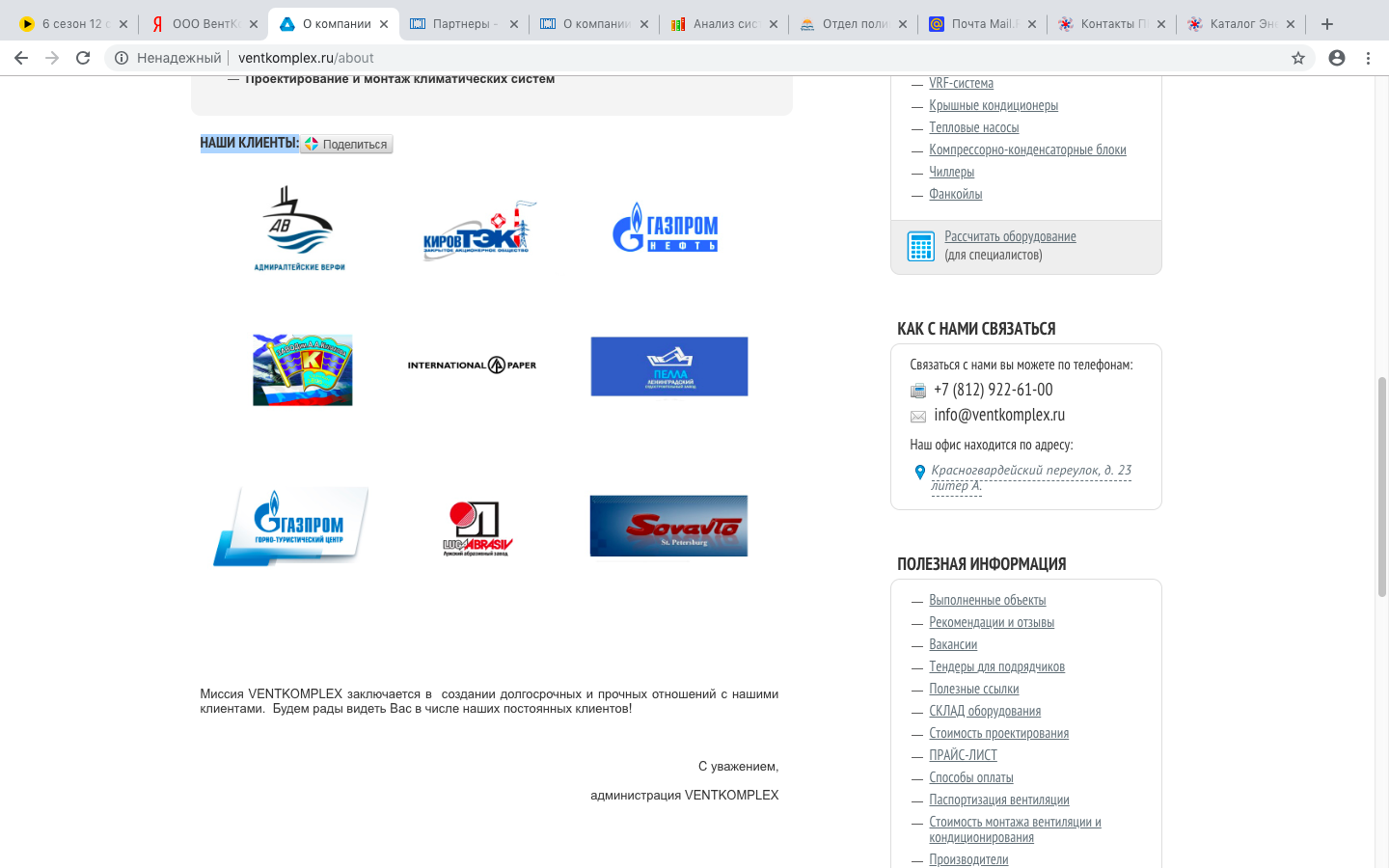 Рисунок 1 - Клиенты ООО ПК «ВентКомплекс»Партнеры ООО ПК «ВентКомплекс» приведены в таблице 2.Таблица 2 - Партнеры ООО ПК «ВентКомплекс»На предприятии ООО «ВентКомплекс» используется программа 1С:Предприятие.1С:Предприятие — программный продукт компании «1С», предназначенный для автоматизации деятельности на предприятии.«Компонента» «Бухгалтерский учёт» — наличие данной «компоненты» в 1С:Предприятии 7.7 позволяет использовать такие объекты, как «бухгалтерские планы счетов», «операции», «проводки». Используется, в первую очередь, в поставке «1С:Бухгалтерия 7.7».«Компонента» «Оперативный учёт» позволяет использовать объект «регистры». Входит в поставку «1С:Торговля+Склад 7.7» и других.«Компонента» «Расчёт» позволяет использовать объекты «журнал расчётов», «виды расчётов» и «группы расчётов». Входит в поставку «1С:Зарплата и Кадры 7.7», «1С:Основные средства 7.5» и других.«Компонента» «Управление распределёнными информационными базами (УРИБ)» позволяет осуществлять обмен информацией (синхронизацию) между физически отдалёнными узлами одной логически цельной базы данных. Например, обмен данными между бухгалтерией и отдалённым складом. Для ведения учёта не используется.«Компонента» «веб-расширение» позволяет создавать веб-интерфейс к учётной базе данных на основе технологии ASP. Для ведения учёта не используется.На предприятии ООО ПК «ВентКомплекс» используют внешние и внутренние документы.Внешние документы используемые ООО ПК «ВентКомплекс»:- Товарно - транспортная накладная;- Товарная накладная;- Заявка по прием товаров;- Заявка на отгрузку товаров.Внутренние документы склада ООО ПК «ВентКомплекс»:- Приходная накладная;- Расходная накладная;- Журнал регистрации ТС;- Акт приема ТМЦ с таблицей обнаруженных повреждений;- Лист осмотра товара;- Пропуска на въезд и выезд с территории склада.Осуществление любой грузоперевозки предполагает наличие определенным набором оформленных документов.Товарная накладная составляется в двух экземплярах:- первый остается у организации, реализующей товарно-материальные ценности;- второй передается организации-покупателю.Изучение численности работников, уровень их квалификации, штатного расписания, кадрового составаООО ПК «ВентКомплекс» имеет огромный опыт работы в области вентиляции и выполняет весь комплекс работ по проектированию, поставке, монтажу и гарантийному обслуживанию систем вентиляции и кондиционирования воздуха в бытовых, офисных и промышленных помещениях.Коллектив состоит более чем из ста специалистов, многолетний опыт которых передается из поколения в поколение.  В распоряжении сотрудников имеется научно-техническая библиотека (более 40 000 экземпляров), архив типовых и собственных проектов, база данных климатического оборудования в электронном виде, средства автоматизированного проектирования. Монтаж проводят высококвалифицированные специалисты, прошедшие обучение у фирм-производителей, имеющие большой опыт работы и профессиональное монтажное оборудование.Анализ кадрового обеспечения ООО ПК «ВентКомплекс» начнем с рассмотрения показателя обеспеченности предприятия трудовыми ресурсами, так как от обеспеченности предприятия трудовыми ресурсами и эффективности их использования зависят объем и своевременность выполнения всех работ, степень использования оборудования, машин, механизмов и как следствие - объем производства продукции, ее себестоимость, прибыль и ряд других экономических показателей.Таблица 3 - Обеспеченность ООО ПК «ВентКомплекс» трудовыми ресурсамиДанные таблицы свидетельствуют о том, что предприятия ООО ПК «ВентКомплекс» в целом обеспеченно трудовыми ресурсами. Этому свидетельствует то, что на предприятии наблюдается увеличение среднесписочной численности персонала. Основную долю составляют технологи, монтажники и рабочие, это говорит о том, что предприятие обеспеченно персоналом для проведения производственного процесса на достаточно высоком уровне.Изменение численности работающих, независимо от причин выбытия и источников пополнения, называют оборотом рабочей силы. Для оценки качества работы с кадрами используется система показателей, характеризующая движение персонала. Степень подвижности рабочей силы на предприятии характеризуют коэффициенты оборота по приему и увольнению, нерациональное использование кадров характеризует коэффициент текучести и коэффициентом постоянства кадров.Таблица 4 - Показатели движения рабочей силы ООО ПК «ВентКомплекс» Данные таблицы свидетельствуют о том, что на предприятии наблюдается высокие показатели коэффициента оборота по приему, однако коэффициент оборота по увольнению тоже за рассматриваем период постоянно увеличивается, следовательно, растет коэффициент текучести кадров и понижается коэффициент постоянства кадров.Проведенный нами анализ свидетельствует о том, что основной причиной увольнения работников является неудовлетворенность сотрудников заработной платой. Разница в оплате труда приводит к постоянному перемещению людей.Причиной увольнения является это отсутствие карьерного продвижения, так как в ООО ПК «ВентКомплекс» на руководящие позиции в компанию принципиально набирают людей «со стороны», что делает невозможным продвижение сотрудников внутри организации.Большое влияние на текучесть кадров оказывают бытовые условия. К ним относятся: плохое транспортное обслуживание, отсутствие некоторых социально-культурных объектов. Причинами увольнения молодежи, является неудовлетворенность профессией, незаинтересованность в работе, а также плохая организация досуга и невозможность повысить профессиональный и общеобразовательный уровень.Таким образом, причины текучести кадров многообразны и могут привести к тому, что в дальнейшем персонал не захочет работать на данном предприятии, так как часть персонала не будет видеть перспективы карьерного роста, другая часть незаинтересованная в работе.Для оценки кадровой обеспеченности предприятия ООО ПК «ВентКомплекс» необходимо проанализировать качественный состав сотрудников предприятия, он складывается из оценки структуру работников по возрасту, стажу работы и образованности. Оценку качественного состава предприятия ООО ПК «ВентКомплекс» начнем с рассмотрения структуры работников по возрасту, для этого обратимся к таблице 6.Таблица 5 - Структура работников по возрасту ООО ПК «ВентКомплекс» Таким образом, данные таблицы свидетельствуют о том, что большую часть сотрудников составляют работники в возрасте 35-40 лет, что говорит о том, что предприятие обеспечено качественными трудовыми ресурсами, так как у данных работников имеется стаж работы, соответственно, опыт работы, навыки в работе. Также в исследуемый период наблюдается тенденция роста привлечения на работу молодых сотрудников, это объясняется тем, что постепенно улучшаются условия труда, увеличивается заработная плата, уровень технологической организации производства и организации труда.Данные качественного состава сотрудников ООО ПК «ВентКомплекс» по стажу работы отразим в таблице 6.Таблица 6 - Качественный состав трудовых ресурсов ООО ПК «ВентКомплекс» по стажу работыДанные таблицы свидетельствуют о следующем: большую долю сотрудников занимает персонал, чей стаж работы составляет от 11 до 15 лет, это говорит о наличии качественных трудовых ресурсов. Также наблюдается тенденция роста молодежи, то есть сотрудников, чей стаж работы составляет от 1 года до 5 лет, это говорит о том, что на предприятия стала привлекаться молодежь. Также в период с 2016 по 2018 года возросло количество сотрудников чей стаж работы превышает 25 лет.Данные качественного состава сотрудников по уровню образования ООО ПК «ВентКомплекс» отразим в таблице 7.Таблица 7 - Структура работников ООО ПК «ВентКомплекс» по уровню образованияПо данным таблицы можно сделать вывод, что весомый удельный вес занимает персонал со средним специальным образованием. Эта ситуация прослеживается по отношению к отчетному периоду, что обуславливается отраслевой принадлежностью труда и предполагает наличие определенной квалификации работников.Исходя из данных таблиц и проведенного анализа можно сделать вывод, что в ООО ПК «ВентКомплекс» достаточно степени укомплектовано трудовыми ресурсами.Проанализировав кадровое обеспечение организации ООО ПК  «ВентКомплекс» можно сделать вывод, что данная организация укомплектована достаточно качественным персоналом, наблюдается тенденция привлечения молодежи, на предприятии с каждым годом возрастает численность персонала, сотрудники предприятия имеет достаточно большой стаж работы. Однако, несмотря на это существуют серьезные проблемы, которые необходимо устранить.Основной проблемой является то, что коэффициент текучести кадров имеет тенденцию к увеличению, причины этого многообразны: недовольство заработной платой, отсутствие перспективы карьерного роста и другие.Также одной из важных проблем является то, что на предприятии отсутствует система мотивации персонала. На предприятии ООО ПК «ВентКомплекс» существует материальная система стимулирования, а моральная отсутствует. На мой взгляд, это является существенной проблемой, так как не для каждого человека заработок является мотивацией к труду, наоборот, для большинства, большей мотивацией является признание обществом, самовыражение.Анализ показателей деятельности предприятияТехнико-экономический анализ деятельности ООО ПК «ВентКомплекс» является одной из функций управления и основывается на изучении экономики, техники и организации производства, предусматривает комплексное изучение деятельности предприятия с целью повышения его эффективности.Анализ работы ООО ПК «ВентКомплекс» осуществляется экономистом. Он организует всю экономическую работу по анализу хозяйственной деятельности.Технический анализ входит в обязанности не только работников экономических служб, но и отделов производстваВ ООО ПК «ВентКомплекс» вся работа по проведению анализа планируется. На практике могут составлять следующие планы: комплексный план аналитической работы предприятия и тематические планы.Комплексный план составляется на один год. Разрабатывает его специалист, которому на предприятии поручено руководство аналитической работой в целом. Этот план по содержанию представляет собой календарное расписание отдельных аналитических исследований. В нем, кроме целей и задач анализа, перечисляются вопросы, которые должны быть исследованы на протяжении года, определением сроков, субъектов анализа, дается схема аналитического документооборота, срок и адрес поступления каждого документа, его содержание. По результатам анализа разрабатываются предложения, направленные на улучшение результатов хозяйственной деятельности.Тематические — это планы проведения анализа по комплексным вопросам, которые требуют углубленного изучения. В них рассматриваются объекты, субъекты, этапы, сроки проведения анализа, его исполнители и др. Контроль за выполнением планов анализа ведет заместитель руководителя предприятия по экономическим вопросам или лицо, на которое возложены обязанности по управлению анализом в целом.Основные источники поступления информации предприятия ООО ПК «ВентКомплекс»:- действующие и потенциальные клиенты (информация поступает в виде регистрационных документов, бизнес-планов и предложений);- предприятия-партнеры (в основе информации лежат предоставляемые документы, контакты с сотрудниками служб и т. д.);- биржи (результаты торгов, общение дилеров);- информационные сети и системы;- рекламные агентства и различные общественные службы;- независимые консультативные и экспертные фирмы;- местные, региональные и зарубежные СМИ;- конференции, совещания, выставки и т.д.;- законодательные органы (проекты соответствующих законодательных актов, материалы деятельности соответствующих комиссий и т. п.).Годовая бухгалтерская отчетность, за исключением бюджетных, на предприятии ООО ПК «ВентКомплект» представляется в течение 90 дней по окончании года, а промежуточная в течение 30 дней по окончании квартала. Для изучения состава и динамики стоимости, а также его структуры на основании актива бухгалтерского баланса предприятия составлена аналитическая таблица 8.Таблица 8 - Анализ состава, структуры и динамики активов ООО ПК «ВентКомплекс» и источников их формированияВ течение отчетного года выбытия основных средств практически не было и составило всего 13 тысяч рублей. Введено в эксплуатацию основных производственных фондов на общую сумму 1713 тыс. рублей.На конец отчетного 2018 года начальная стоимость основных средств в эксплуатации составляла 28071 тыс. рублей (остаточная стоимость 16800 тыс. рублей) в том числе основного технологического, вспомогательного и прочего оборудования 16737 тыс. рублей (остаточная стоимость 9078 тыс. рублей).Все, что имеет стоимость, принадлежит предприятию и отражается в активе баланса, называется его активами. Актив баланса содержит сведение о размещении капитала, имеющегося в распоряжении предприятия, то есть о вложении его в конкретное имущество и материальные ценности.За отчетный период структура активов и пассивов анализируемого предприятия изменилась, но не значительно. Хотя изменилась доля заемных средств, по сравнению с 2017 годом, к концу 2018 года доля заемных средств увеличилась на 26743 рублей, что составило 46%. Это связано с расширением воспроизводственного процесса.Кроме того, следует иметь в виду, что цены на финансовые ресурсы не так высоки, и предприятие может обеспечить более высокий уровень отдачи за вложенный капитал, чем платит за кредитные ресурсы, тем самым оно повышает рентабельность собственного капитала.Таблица 9 - Анализ состава и структуры доходов ООО ПК «ВентКомплекс»Проводя анализ состава и структуры доходов предприятия можно сделать следующий вывод:Валовая прибыль на 2017 год составляет 85,3% от выручки, т.е. с/с выпускаемой продукции равна 14,7%. прибыль от продажи равна 67,5% от выручки, т.е. 32,5% приходящих на затраты, 16,25% – расходы от продажи и управления. В 2018 году валовая прибыль составляет 72,4% от выручки, т.е. с/с выпускаемой продукции равна 27,6%. Прибыль от продажи составляет 46,9%, т.е. 53,1% приходящих на затраты 26,55% из них себестоимость ВП и 26,55% расходы по продаже и управлению.Таблица 10 - Расходы предприятия от обычных и прочих видов деятельности ООО ПК «ВентКомплекс»Проводя анализ расходов предприятия от обычных и прочих видов деятельности можно сделать следующий вывод:В 2017 и в 2018 гг. анализируя доходы и расходы видно, что преобладают статьи прочие доходы (в 2017 г. – 389,14%, в 2018 г. – 112,6%) и расходы (в 2017 г. – 102,7%, в 2018 г. – 42,8%).Таблица 11 - Оценка деловой активности ООО ПК «ВентКомплекс»По данным таблицы 11 видно, что деятельность организации можно оценить как достаточно активную: значения многих показателей увеличились. Выросла прибыль, что свидетельствует об относительном снижении издержек обращения. Рост фондоотдачи и производительности труда характеризует предприятие с положительной стороны. Произошло ускорение оборачиваемости оборотного капитала. Это произошло за счет ускорения оборачиваемости денежной наличности. Ускорилась оборачиваемость оборотных средств, дебиторской задолженности и кредиторской задолженности.Отрицательным моментом можно назвать замедление оборачиваемости собственного капитала, запасов.Как положительный момент следует отметить сокращение продолжительности операционного цикла.ЗаключениеВ ходе прохождения учебной практики были изучена организационная структура предприятия, ее внутренние документы, был собран материал, необходимый для написания отчета. В ходе прохождения учебной практики, была проанализирована деятельность компании ООО ПК «ВентКомплекс».По окончанию практики была достигнута главная цель - закрепление теоретических знаний, полученных в процессе обучения, приобретение практических навыков и формирование профессиональных компетенций на оперативном и тактическом уровне развития знаний, умений, навыков будущих специалистов. А также приобретены навыки и опыт практической работы. Данная практика является хорошим практическим опытом для дальнейшей самостоятельной деятельности. За время пройденной практики я познакомился с новыми интересными фактами. Библиографический списокАбрютина М.С., Грачев А.В. «Анализ финансово экономической деятельности предприятия: Учебно-практическое пособие – М.: Издательство «Дело и сервис», 2001Анализ финансово – экономической деятельности предприятия: учебное пособие для вузов / под ред. проф. Н.П. Любушина. – М.: ЮНИТИ-ДАНА, 2002Зайцев Н.Л. Экономика, организация и управление предприятием. - М.: ИНФРА - М, 2009Шишкин А.К. Учет, анализ, аудит на предприятии. – М.: Аудит, 2006.Щиборщ К. Об основных аспектах учетной политики российских предприятий // Аудитор. – 2009. - №9. – С.3-10.Юцковская И.Д. Документооборот как элемент учетной политики // Налоговый вестник. – 2009. - №1. – С.140-143.Устав ООО ПК «ВентКомплекс»Негосударственное частное образовательное учреждение высшего профессионального образованияНациональный открытый институтДНЕВНИК ПРОХОЖДЕНИЯ УЧЕБНОЙ ПРАКТИКИСтудента(ки)________ курса ______________________________ группы______________________________________________________________________
(Фамилия, имя, отчество)Место практики _______________________________________________Руководитель практики от предприятия ______________________________________
                                                    (Фамилия, имя, отчество)Начало практики ________________       Конец практики ________________
Подпись практиканта ____________Содержание объемов выполненных работ подтверждаю.Руководитель практики от предприятия:_____________/ _______________________________________/          (подпись)                                                                    (Ф.И.О.)ТоварыОписаниеУслуги по проектированию системХолодоснабжения, Кондиционирования, Вентиляции,Противодымной вентиляции, Отопления,Теплоснабжения,Водоснабжения,Водоотведения,Канализационные насосные станции Автоматизации,Диспетчеризации.ПоставкаКомпания является официальным партнером ведущих европейских и российских производителей климатического оборудования. Мы готовы подобрать сложнейшее оборудование, способное решать любые технические задачи и в кратчайшие сроки поставить его прямо на объект нашего заказчика. Кроме того, компания имеет собственное производство вентиляционного оборудования из импортных комплектующих, что позволяют вести гибкую ценовую политику.МонтажМонтажные работы производят высококвалифицированные специалисты, которые имеют опыт успешной реализации сложнейших проектных решений. Все они прошли обучение у фирм-производителей и являются истинными профессионалами своего дела. В настоящий момент можно говорить о том, что все новейшие технологии в области обеспечения зданий инженерными системами были реализованы специалистами нашей компании. Технические специалисты постоянно повышают свою квалификацию и шагают в ногу со временем в области своей профессиональной компетенции.Пуско-наладочные работыСпециалисты компании имеют бесценный опыт по запуску и отладке сложнейших инженерных систем. Благодаря огромнейшей теоретической и практической базе, специалисты способны в кратчайшие сроки запускать и доводить рабочие параметры системы до требуемых. Современнейшее техническое оснащение позволяет достигать высочайшего качества при проведении пуско-наладочных работ.Гарантийное и сервисное обслуживаниеСервисная служба обладает всеми необходимыми ресурсами (техническое оснащение, информационное обеспечение, квалифицированный персонал) как для своевременного планового обслуживания систем, так и для оперативного устранения непредвиденных неполадок. Компания-партнерОписание Компания Carrier (США)Carrier - новатор и лидер в производстве климатического оборудования. Корпорация Carrier является лидером в области производства систем кондиционирования, отопления и вентиляции воздуха с 1902 года. Carrier предлагает широчайший выбор бесшумных, компактных, энергоэкономичных и безопасных для окружающей среды систем кондиционирования и отопления. С климатическим оборудованием Carrier Вы сможете чувствовать себя комфортно в любом месте - и дома, и на работе, и на отдыхе. Корпорация DAIKIN (Япония)Корпорация DAIKIN является одним из самых активных производителей оборудования бурно развивающегося направления современной индустрии - климатической техники. Корпорацию по праву считают законодателем моды мирового уровня в области разработки и серийного изготовления оборудования для кондиционирования воздуха.Концерн AL-KO Kober (Германия)AeroTech Export GmbH - производитель широкого диапазона шкафных, колонных и консольных кондиционеров для поддержания микроклимата в помещениях телекоммуникационного оборудования. AL-KO THERM GmbH - производитель приточных и вытяжных вентиляционных установок, центральных кондиционеров, агрегатов воздушного отопления и прочего вентиляционного оборудования. AL-KO Entsorgung GmbH - производитель фильтровальных вентиляционных установок для удаления древесной, металлической или пластмассовой пыли, применяется на больших производствах или в мастерских.Установки для улавливания окрасочного тумана, утилизации отходов производства и брикетировочные прессы.Josef Friedl GmbH (Австрия)Производитель широкого диапазона вентиляционного оборудования. Приточные и вытяжные установки, центральные кондиционеры, крышные вентиляторы, системы воздушного отопления, водоохлаждающие установки, вентиляторные конвекторы, однако, уникальными являются приточно-вытяжные установки с системой утилизации тепла.Siemens (Германия), департамент «Автоматизация и безопасность зданий»Один из ведущих мировых производителей полного спектра оборудования для автоматизации и управления инженерными системами зданий: датчики, приводы и исполнительные механизмы, контроллеры и программное обеспечение.GEA Klimatechnik GmbH & Co KGКонцерн GEA AG предлагает полный спектр компонентов для отопления, вентиляции и систем кондиционирования воздуха. Блестящие новаторские идеи и быстрое внедрение новых разработок в производство позволили группе компаний GEA выдвинуться на лидирующие позиции в области создания высокопроизводительных агрегатов, установок и их компонентов. Зарегистрированная в г. Бохум, Германия, компания-учредитель контролирует около 250 дочерних компаний более чем в 50 странах. GEA Klimatechnik GmbH & Co KG является компанией, входящей в концерн GEA AG.МЗТА (ОАО Московский завод тепловой автоматики)Московский завод тепловой автоматики полвека разрабатывает и производит средства автоматизации для энергетики, для установок различных отраслей промышленности и жилищно-коммунального хозяйства.В последнее время МЗТА и его научно-технический центр (НТЦ) сосредоточили свои усилия на разработке и подготовке серийного производства нового комплекса универсальных распределенных устройств управления КОНТАР.Новосибирский энергомашиностроительный завод «ТАЙРА»Производитель типового и разработчик нестандартного вентиляционного и газоочистного оборудования, предназначенного для оснащения вентиляционных систем промышленных и общественных сооружений.Категория работников2016 г.. чел2017 г., чел2018 г., челСреднесписочная численность4387121Рабочие:- упаковщики- монтажники- технологи- прочие рабочие35481497081529189810253723Специалисты4912Руководители222Показатель, чел.2016 г.. чел2017 г., чел2018 г., челУволено работников всего, чел- по собственному желанию- за нарушение трудовой дисциплины541119223194Принято работников всего, чел115557Среднесписочная численность4387121Коэффициент оборота по приему, %25,5863,2147,01Коэффициент оборота по увольнению, %11,6312,6419,01Коэффициент текучести кадров, %9,3010,3415,70Коэффициент постоянства кадров, %62,824,133,8Возраст сотрудников2016год2016год2017 год2017 год2018 год2018 годВозраст сотрудниковЧел.%Чел.%Чел.%До 25 лет24,71719,5231925-356141416,12117,435-401227,92630352940-459211618,42419,845-549211112,61512,455 и старше511,433,432,4Итого4310087100121100Стаж работы2016год2016год2017 год2017 год2018 год2018 годСтаж работыЧел.%Чел.%Чел.%от 1 до 5511,620231915,7от 6 до 10716,313152520,6от 11 до 151330,226303226,4от 16 до 20818,71618,31512,4от 21 до 25511,6910,31714Свыше 25511,633,41310,9Итого4310087100121100Уровень образования2016 год2016 год2017 год2017 год2018 год2018 годУровень образованияЧел.%Чел.%Чел.%Начальное3755,797,4Среднее818,61213,81512,4Среднее специальное1944,247546957Неоконченное высшее716,31517,31714,1Высшее613,989,2119,1Итого4310087100121100ПоказателиНа начало отчетного периодаНа начало отчетного периодаНа начало отчетного периодаНа конец отчетного периодаНа конец отчетного периодаИзменениеИзменениеПоказателитыс.рубтыс.руб% к валюте балансатыс.руб.% к валюте балансатыс.руб.% к валюте баланса12234567I. ВНЕОБОРОТНЫЕ АКТИВЫI. ВНЕОБОРОТНЫЕ АКТИВЫI. ВНЕОБОРОТНЫЕ АКТИВЫI. ВНЕОБОРОТНЫЕ АКТИВЫI. ВНЕОБОРОТНЫЕ АКТИВЫI. ВНЕОБОРОТНЫЕ АКТИВЫI. ВНЕОБОРОТНЫЕ АКТИВЫI. ВНЕОБОРОТНЫЕ АКТИВЫОсновные средстваОсновные средства1671824,711680017,71+82-7Прочие внеоборотные активыПрочие внеоборотные активы65269,651712218,04+10596+8,39ИТОГО по разделу IИТОГО по разделу I2324434,363392235,75+10678+1,39II. ОБОРОТНЫЕ АКТИВЫII. ОБОРОТНЫЕ АКТИВЫII. ОБОРОТНЫЕ АКТИВЫII. ОБОРОТНЫЕ АКТИВЫII. ОБОРОТНЫЕ АКТИВЫII. ОБОРОТНЫЕ АКТИВЫII. ОБОРОТНЫЕ АКТИВЫII. ОБОРОТНЫЕ АКТИВЫЗапасыЗапасы52667,781205412,70+6788+4,92Дебиторская задолженность (платежи по которой ожидаются более чем через 12 месяцев после отчетной даты)Дебиторская задолженность (платежи по которой ожидаются более чем через 12 месяцев после отчетной даты)908113,4286539,12-428-4,3Краткосрочные финансовые вложенияКраткосрочные финансовые вложения2880,43997010,51+9682+10,08Денежные средстваДенежные средства1852527,381871419,72+189-7,66Прочие оборотные активыПрочие оборотные активы1124316,621157612,20+333-4,42ИТОГО по разделу IIИТОГО по разделу II4440365,646096764,25+16564-1,39ИГОГО ПО БАЛАНСУИГОГО ПО БАЛАНСУ6764710094889100+272420III. КАПИТАЛ И РЕЗЕРВЫIII. КАПИТАЛ И РЕЗЕРВЫIII. КАПИТАЛ И РЕЗЕРВЫIII. КАПИТАЛ И РЕЗЕРВЫIII. КАПИТАЛ И РЕЗЕРВЫIII. КАПИТАЛ И РЕЗЕРВЫIII. КАПИТАЛ И РЕЗЕРВЫIII. КАПИТАЛ И РЕЗЕРВЫУставной капитал Уставной капитал 945513,98995410,49+499-3,49ИТОГО по разделу IIIИТОГО по разделу III945513,98995410,49+499-3,49IV. ДОЛГОСРОЧНАЕ ОБЯЗАТЕЛЬСТВАIV. ДОЛГОСРОЧНАЕ ОБЯЗАТЕЛЬСТВАIV. ДОЛГОСРОЧНАЕ ОБЯЗАТЕЛЬСТВАIV. ДОЛГОСРОЧНАЕ ОБЯЗАТЕЛЬСТВАIV. ДОЛГОСРОЧНАЕ ОБЯЗАТЕЛЬСТВАIV. ДОЛГОСРОЧНАЕ ОБЯЗАТЕЛЬСТВАIV. ДОЛГОСРОЧНАЕ ОБЯЗАТЕЛЬСТВАIV. ДОЛГОСРОЧНАЕ ОБЯЗАТЕЛЬСТВАЗаймы и кредитыЗаймы и кредиты5296778,306925672,99+16289-5,31ИТОГО по разделу IVИТОГО по разделу IV5296778,306925672,99+16289-5,31V. КРАТКОСРОЧНЫЕ ОБЯЗАТЕЛЬСТВАV. КРАТКОСРОЧНЫЕ ОБЯЗАТЕЛЬСТВАV. КРАТКОСРОЧНЫЕ ОБЯЗАТЕЛЬСТВАV. КРАТКОСРОЧНЫЕ ОБЯЗАТЕЛЬСТВАV. КРАТКОСРОЧНЫЕ ОБЯЗАТЕЛЬСТВАV. КРАТКОСРОЧНЫЕ ОБЯЗАТЕЛЬСТВАV. КРАТКОСРОЧНЫЕ ОБЯЗАТЕЛЬСТВАV. КРАТКОСРОЧНЫЕ ОБЯЗАТЕЛЬСТВАЗаймы и кредитыЗаймы и кредиты--15001,58+1500+1,58Кредиторская задолжностьКредиторская задолжность52257,721417914,94+8954+7,22ИТОГО по разделу VИТОГО по разделу V52257,721567916,52+10454+8,8ИГОГО ПО БАЛАНСУИГОГО ПО БАЛАНСУ6764710094889100+272420Показатели2017 г.2017 г.2018 г.2018 г.∆∆∆ПоказателиСуммаДоляСуммаДоля∆±темп∆Д1. Выручка278,565100106,880100-111,685-40,09-2. Валовая прибыль237,89585,3120,88072,4-117,015-40,19-12,93. Прибыль от продаж187,97067,578,28046,9-109,69-58,35-20,64.% к пол-ю23,6308,54325,819,3782,117,35. Доходы в др. предприятия64,14823,0363,73038,20,418-0,6515,176. Прочие операционные доходы1084,020389,14187,900112,6896,12-82,7-276,54Показатели2017 г.2017 г.2018 г.2018 г.∆∆∆ПоказателиСуммаДоляСуммаДоля∆±темп∆Д1. С/С40,671004,61005,3313,1-2. Коммерческие расходы8,134209,200201,0713,1-3.Управленческие расходы41,785102,733,40072,6-8,4-20,07-30,14.% к уплате36,04088,619,70042,8-16,37-45,3-45,85. Прочие расходы174,328428,6170,12034,6-34,2-19,6-124ПоказателиЕд. изм.ПериодПериодПоказателиЕд. изм.2018 г.2017 г.Фондоотдача основных средств руб.1,91 1,05 Коэффициент оборачиваемости совокупных активовчисло оборотов0,39 0,22 Продолжительность оборота совокупных активовдн.923 1636 Коэффициент оборачиваемости оборотных активовчисло оборотов0,61 0,34 Продолжительность оборота оборотных активовдн.967 1058 Коэффициент оборачиваемости запасовчисло оборотов3,29 0,78 Продолжительность оборота запасовдн.109 461 Коэффициент оборачиваемости общей величины дебиторской задолженностичисло оборотов1,80 1,99 Продолжительность оборота дебиторской задолженностидн.200 181 Коэффициент оборачиваемости кредиторской задолженностичисло оборотов2,94 1,99 Продолжительность оборота кредиторской задолженностидн.122 181 Месяц и числоПодразделение предприятияКраткое описание выполненной работыПодпись руководителя практики1234Отдел кадровОформление документов на прохождение практикиВводный инструктаж по режиму работы. Инструктаж по технике безопасности с отметкой в журнале инструктажа на рабочем месте. Инструктаж проведен руководителем практикиИзучение работы и функциональных обязанностей сотрудников организацииОзнакомление с организационной структурой управленияОзнакомление с уставом и учредительными документами организацииИзучение услуг, предоставляемых фирмойИзучение порядка формирования и представления информации в бухгалтерской отчетностиИзучение на основании годовых отчетностей состав, структуру и динамику доходов и расходов организации по видам деятельностиАнализ рентабельности годовой отчетностиОзнакомление с составом оборотных средств, источниками их формирования и эффективностью использованияИзучение финансовый план работы организации, а также отчет по выполнению данного планаАнализ численности персонала предприятияИзучение показателей движения рабочей силы ООО ПК «ВентКомплекс» Подведение итогов и написание отчета по практике Подготовка и предоставление отчета о прохождении практики